Generalforsamling hos De grønne pigespejdere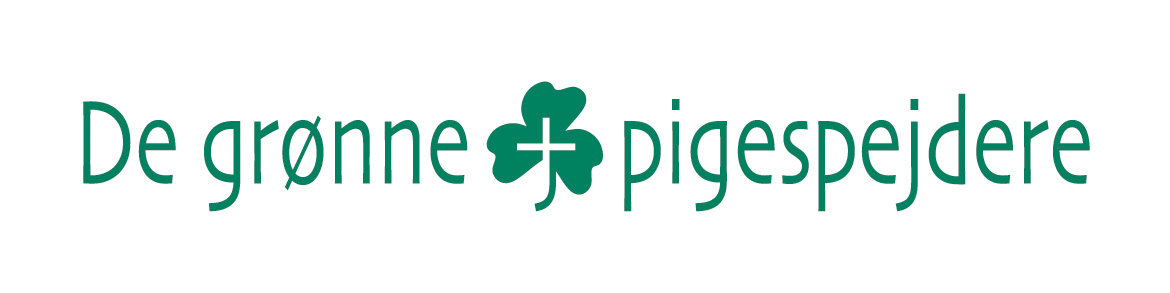 De grønne pigespejdere inviterer til generalforsamling og sommerlejrorienteringtorsdag den 15. marts 2017 kl. 18.00 - ca. 19.30.Vi starter selve generalforsamlingen kl. 18.10, så forældrene kan være med til pigernes startsang.Dagsorden for generalforsamling1. Godkendelse af forretningsorden 2. Valg af dirigent3. Formandens beretning4. Godkendelse af revideret årsregnskab5. Valg af forældrerepræsentanter til gruppebestyrelsen blandt forældre til gruppensmedlemmer under 16 år og eventuelle andre interesserede6. Indkomne forslag7. Drøftelse af gruppens arbejde for den kommende periode8. Valg af revisor9. Evt.Vi regner med at finde kandidater til bestyrelsen, så det er ”trygt” at komme Vi vil også fortælle spændende nyt om Egehuset, og hvad der rør sig hos De grønne pigespejdere.Eventuelle forslag kan sendes til gruppeleder Malene Christensen på malene@abevej.dk senest den 1. marts 2018.Efter generalforsamlingen er der information om årets sommerlejre Til sidst inviterer vi til kaffe og kage ved bålhytten og til at være med i pigernes aktiviteter resten af mødet eller der er mulighed for at bestille varer i 55 nord eller købe en af vores lækre spejdertrøjer.Gruppebestyrelsen hos De grønne pigespejdere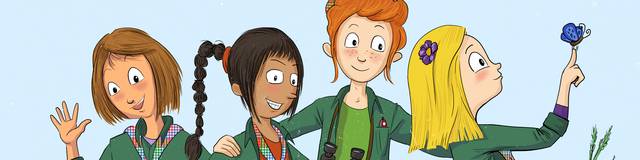 